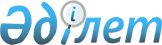 О внесении изменений в решение Казыгуртского районного маслихата от 22 декабря 2010 года № 38/279-IV "О районном бюджете на 2011-2013 годы"
					
			Утративший силу
			
			
		
					Решение маслихата Казыгуртского района Южно-Казахстанской области от 9 ноября 2011 года N 48/374-IV. Зарегистрировано Управлением юстиции Казыгуртского района Южно-Казахстанской области 24 ноября 2011 года N 14-6-150. Утратило силу в связи с истечением срока применения - письмо Казыгуртского районного маслихата Южно-Казахстанской области от 6 августа 2012 года № 236      Сноска. Утратило силу в связи с истечением срока применения -  письмо Казыгуртского районного маслихата Южно-Казахстанской области от 06.08.2012 № 236

      В соответствии с пунктом 5 статьи 109 Бюджетного кодекса Республики Казахстан от 4 декабря 2008 года, подпунктом 1) пункта 1 статьи 6 Закона Республики Казахстан от 23 января 2001 года «О местном государственном управлении и самоуправлении в Республике Казахстан» и решением Южно-Казахстанского областного маслихата от 31 октября 2011 года № 46/446-ІV «О внесении изменений и дополнения в решение Южно-Казахстанского областного маслихата от 10 декабря 2010 года № 35/349-ІV «Об областном бюджете на 2011-2013 годы», зарегистрированного в Реестре государственной регистрации нормативных правовых актов за № 2059, Казыгуртский районный маслихат РЕШИЛ:



      1. Внести в решение Казыгуртского районного маслихата от 22 декабря 2010 года № 38/279-IV «О районном бюджете на 2011-2013 годы» (зарегистрировано в Реестре государственной регистрации нормативных правовых актов за № 14-6-125, опубликовано 14 января 2011 года в газете «Казыгурт тынысы» № 2) следующие изменения:



      пункт 1 изложить в новой редакции:

      «1. Утвердить районный бюджет Казыгуртского района на 2011-2013 годы согласно приложению 1 соответственно, в том числе на 2011 год в следующих объемах:

      1) доходы – 7 732 189 тысяч тенге, в том числе по:

      налоговым поступлениям – 768 489 тысяч тенге;

      неналоговым поступлениям – 6 759 тысяч тенге;

      поступлениям от продажи основного капитала – 21 640 тысяч тенге;

      поступлениям трансфертов – 6 935 301 тысяч тенге;

      2) затраты – 7 728 119 тысяч тенге;

      3) чистое бюджетное кредитование – 28 132 тысяч тенге:

      бюджетные кредиты – 36 214 тысяч тенге;

      погашение бюджетных кредитов – 8 082 тысяч тенге;

      4) сальдо по операциям с финансовыми активами – 41 942 тысяч тенге;

      приобретение финансовых активов – 41 942 тысяч тенге;

      5) дефицит (профицит) бюджета – - 66 004 тысяч тенге;

      6) финансирование дефицита (использование профицита) бюджета – 66 004 тысяч тенге.



      в пункте 3:

      цифры «2365» заменить цифрами «1944»;



      приложения 1, 6 к указанному решению изложить в новой редакции согласно приложениям 1, 2 к настоящему решению.



      2. Настоящее решение вводится в действие с 1 января 2011 года.      Председатель сессии районного маслихата    С.Сапаралиев

      Секретарь районного маслихата              А.Омаров

      Приложение 1 к решению

      Казыгуртского районного

      маслихата от 9 ноября

      2011 года № 48/374-IV

 

      Приложение 1 к решению

      Казыгуртского районного

      маслихата от 22 декабря

      2010 года № 38/279-IV

    Приложение 2 к решению

      Казыгуртского районного

      маслихата от 9 ноября

      2011 года № 48/374-IV

 

      Приложение 6 к решению

      Казыгуртского районного

      маслихата от 22 декабря

      2010 года № 38/279-IV
					© 2012. РГП на ПХВ «Институт законодательства и правовой информации Республики Казахстан» Министерства юстиции Республики Казахстан
				КатегорияКатегорияКатегорияКатегорияСумма тыс тенгеКлассКлассКлассСумма тыс тенгеПодклассПодклассСумма тыс тенгеНаименованиеI. Доходы7 732 1891Налоговые поступления768 48901Подоходный налог159 3312Индивидуальный подоходный налог159 33103Социальный налог134 2921Социальный налог134 29204Hалоги на собственность453 3891Hалоги на имущество412 0133Земельный налог7 0714Hалог на транспортные средства32 4965Единый земельный налог1 809Единый земельный налог1 8092Акцизы3 3513Поступления за использование природных и других ресурсов2 5494Сборы за ведение предпринимательской и профессиональной деятельности8 3245Налог на игорный бизнес33108Обязательные платежи, взимаемые за совершение юридически значимых действий и (или) выдачу документов уполномоченными на то государственными органами или должностными лицами6 9221Государственная пошлина6 9222Неналоговые поступления6 75901Доходы от государственной собственности1 9113Дивиденды на государственные пакеты акций, находящиеся в государственной собственности125Доходы от аренды имущества, находящегося в государственной собственности1 89904Штрафы, пени, санкции, взыскания, налагаемые государственными учреждениями, финансируемыми из государственного бюджета, а также содержащимися и финансируемыми из бюджета (сметы расходов) Национального Банка Республики Казахстан1161Штрафы, пени, санкции, взыскания, налагаемые государственными учреждениями, финансируемыми из государственного бюджета, а также содержащимися и финансируемыми из бюджета (сметы расходов) Национального Банка Республики Казахстан, за исключением поступлений от организаций нефтяного сектора11606Прочие неналоговые поступления4 7321Прочие неналоговые поступления4 7323Поступления от продажи основного капитала21 64003Продажа земли и нематериальных активов21 6401Продажа земли21 6404Поступления трансфертов6 935 30102Трансферты из вышестоящих органов государственного управления6 935 3012Трансферты из областного бюджета6 935 301Код бюджетной классификацииКод бюджетной классификацииКод бюджетной классификацииКод бюджетной классификацииНаименованиеСумма тыс тенгеII. ЗАТРАТЫ7 728 11901Государственные услуги общего характера290 7991Представительные, исполнительные и другие органы, выполняющие общие функции государственного управления267 167112Аппарат маслихата района (города областного значения)17 246001Услуги по обеспечению деятельности маслихата района (города областного значения)16 966003Капитальные расходы государственных органов280122Аппарат акима района (города областного значения)92 617001Услуги по обеспечению деятельности акима района (города областного значения)73 371003Капитальные расходы государственных органов19 246123Аппарат акима района в городе, города районного значения, поселка, аула (села), аульного (сельского) округа157 304001Услуги по обеспечению деятельности акима района в городе, города районного значения, поселка, аула (села), аульного (сельского) округа154 378022Капитальные расходы государственных органов2 9262Финансовая деятельность3 000459Отдел экономики и финансов района (города областного значения)3 000003Проведение оценки имущества в целях налогообложения1 000011Учет, хранение, оценка и реализация имущества, поступившего в коммунальную собственность2 0009Прочие государственные услуги общего характера20 632459Отдел экономики и финансов района (города областного значения)20 632001Услуги по реализации государственной политики в области формирования и развития экономической политики, государственного планирования, исполнения бюджета и управления коммунальной собственностью района (города областного значения)20 372015Капитальные расходы государственных органов26002Оборона11 4241Военные нужды10 424122Аппарат акима района (города областного значения)10 424005Мероприятия в рамках исполнения всеобщей воинской обязанности10 4242Организация работы по чрезвычайным ситуациям1 000122Аппарат акима района (города областного значения)1 000006Предупреждение и ликвидация чрезвычайных ситуаций масштаба района (города областного значения)500007Мероприятия по профилактике и тушению степных пожаров районного (городского) масштаба, а также пожаров в населенных пунктах, в которых не созданы органы государственной противопожарной службы50003Общественный порядок, безопасность, правовая, судебная, уголовно-исполнительная деятельность7 2001Правоохранительная деятельность7 200458Отдел жилищно-коммунального хозяйства, пассажирского транспорта и автомобильных дорог района (города областного значения)7 200021Обеспечение безопасности дорожного движения в населенных пунктах7 20004Образование4 922 7001Дошкольное воспитание и обучение221 486464Отдел образования района (города областного значения)221 486009Обеспечение деятельности организаций дошкольного воспитания и обучения186 372021Увеличение размера доплаты за квалификационную категорию учителям школ и воспитателям дошкольных организаций образования35 1142Начальное, основное среднее и общее среднее образование3 930 281123Аппарат акима района в городе, города районного значения, поселка, аула (села), аульного (сельского) округа4 183005Организация бесплатного подвоза учащихся до школы и обратно в аульной (сельской) местности4 183464Отдел образования района (города областного значения)3 926 098003Общеобразовательное обучение3 912 463006Дополнительное образование для детей13 6359Прочие услуги в области образования770 933464Отдел образования района (города областного значения)94 367001Услуги по реализации государственной политики на местном уровне в области образования9 122005Приобретение и доставка учебников, учебно-методических комплексов для государственных учреждений образования района (города областного значения)50 741007Проведение школьных олимпиад, внешкольных мероприятий и конкурсов районного (городского) масштаба300012Капитальные расходы государственных органов118015Ежемесячные выплаты денежных средств опекунам (попечителям) на содержание ребенка сироты (детей-сирот), и ребенка (детей), оставшегося без попечения родителей19 158020Обеспечение оборудованием, программным обеспечением детей-инвалидов, обучающихся на дому14 928472Отдел строительства, архитектуры и градостроительства района (города областного значения)676 566037Строительство и реконструкция объектов образования676 56606Социальная помощь и социальное обеспечение329 6832Социальная помощь308 409451Отдел занятости и социальных программ района (города областного значения)308 409002Программа занятости27 507005Государственная адресная социальная помощь2 208006Жилищная помощь12 416007Социальная помощь отдельным категориям нуждающихся граждан по решениям местных представительных органов14 485010Материальное обеспечение детей-инвалидов, воспитывающихся и обучающихся на дому791014Оказание социальной помощи нуждающимся гражданам на дому19 822016Государственные пособия на детей до 18 лет213 608017Обеспечение нуждающихся инвалидов обязательными гигиеническими средствами и предоставление услуг специалистами жестового языка, индивидуальными помощниками в соответствии с индивидуальной программой реабилитации инвалида4 698023Обеспечение деятельности центров занятости12 8749Прочие услуги в области социальной помощи и социального обеспечения21 274451Отдел занятости и социальных программ района (города областного значения)21 274001Услуги по реализации государственной политики на местном уровне в области обеспечения занятости и реализации социальных программ для населения18 408011Оплата услуг по зачислению, выплате и доставке пособий и других социальных выплат2 606021Капитальные расходы государственных органов26007Жилищно-коммунальное хозяйство1 237 7761Жилищное хозяйство12 300472Отдел строительства, архитектуры и градостроительства района (города областного значения)12 300003Строительство и (или) приобретение жилья государственного коммунального жилищного фонда11 600004Развитие и обустройство инженерно-коммуникационной инфраструктуры7002Коммунальное хозяйство1 204 482458Отдел жилищно-коммунального хозяйства, пассажирского транспорта и автомобильных дорог района (города областного значения)227 357012Функционирование системы водоснабжения и водоотведения216 263027Организация эксплуатации сетей газификации, находящихся в коммунальной собственности районов (городов областного значения)11 094472Отдел строительства, архитектуры и градостроительства района (города областного значения)977 125006Развитие системы водоснабжения977 1253Благоустройство населенных пунктов20 994123Аппарат акима района в городе, города районного значения, поселка, аула (села), аульного (сельского) округа12 684008Освещение улиц населенных пунктов423009Обеспечение санитарии населенных пунктов1 800011Благоустройство и озеленение населенных пунктов10 461458Отдел жилищно-коммунального хозяйства, пассажирского транспорта и автомобильных дорог района (города областного значения)8 310015Освещение улиц в населенных пунктах2 597016Обеспечение санитарии населенных пунктов2 713018Благоустройство и озеленение населенных пунктов3 00008Культура, спорт, туризм и информационное пространство176 9511Деятельность в области культуры67 483455Отдел культуры и развития языков района (города областного значения)67 483003Поддержка культурно-досуговой работы63 513005Обеспечение функционирования зоопарков и дендропарков3 9702Спорт52 594465Отдел физической культуры и спорта района (города областного значения)52 594005Развитие массового спорта и национальных видов спорта49 898006Проведение спортивных соревнований на районном (города областного значения) уровне1 556007Подготовка и участие членов сборных команд района (города областного значения) по различным видам спорта на областных спортивных соревнованиях1 1403Информационное пространство35 723455Отдел культуры и развития языков района (города областного значения)29 109006Функционирование районных (городских) библиотек29 109456Отдел внутренней политики района (города областного значения)6 614002Услуги по проведению государственной информационной политики через газеты и журналы5 614005Услуги по проведению государственной информационной политики через телерадиовещание1 0009Прочие услуги по организации культуры, спорта, туризма и информационного пространства21 151455Отдел культуры и развития языков района (города областного значения)5 476001Услуги по реализации государственной политики на местном уровне в области развития языков и культуры5 476456Отдел внутренней политики района (города областного значения)9 899001Услуги по реализации государственной политики на местном уровне в области информации, укрепления государственности и формирования социального оптимизма граждан7 690003Реализация региональных программ в сфере молодежной политики1 709006Капитальные расходы государственных органов500465Отдел физической культуры и спорта района (города областного значения)5 776001Услуги по реализации государственной политики на местном уровне в сфере физической культуры и спорта5 646004Капитальные расходы государственных органов13009Топливно-энергетический комплекс и недропользование151 2039Прочие услуги в области топливно-энергетического комплекса и недропользования151 203472Отдел строительства, архитектуры и градостроительства района (города областного значения)151 203009Развитие теплоэнергетической системы151 20310Сельское, водное, лесное, рыбное хозяйство, особо охраняемые природные территории, охрана окружающей среды и животного мира, земельные отношения157 5421Сельское хозяйство40 560454Отдел предпринимательства и сельского хозяйства района (города областного значения)6 672099Реализация мер социальной поддержки специалистов социальной сферы сельских населенных пунктов6 672473Отдел ветеринарии района (города областного значения)33 888001Услуги по реализации государственной политики на местном уровне в сфере ветеринарии6 926005Обеспечение функционирования скотомогильников (биотермических ям)1 200006Организация санитарного убоя больных животных1 200007Организация отлова и уничтожения бродячих собак и кошек4 000008Возмещение владельцам стоимости изымаемых и уничтожаемых больных животных, продуктов и сырья животного происхождения1 000009Проведение ветеринарных мероприятий по энзоотическим болезням животных19 5626Земельные отношения13 235463Отдел земельных отношений района (города областного значения)13 235001Услуги по реализации государственной политики в области регулирования земельных отношений на территории района (города областного значения)9 463006Землеустройство, проводимое при установлении границ городов районного значения, районов в городе, поселков аулов (сел), аульных (сельских) округов3 642007Капитальные расходы государственных органов1309Прочие услуги в области сельского, водного, лесного, рыбного хозяйства, охраны окружающей среды и земельных отношений103 747473Отдел ветеринарии района (города областного значения)103 747011Проведение противоэпизоотических мероприятий103 74711Промышленность, архитектурная, градостроительная и строительная деятельность42 7922Архитектурная, градостроительная и строительная деятельность42 792472Отдел строительства, архитектуры и градостроительства района (города областного значения)42 792001Услуги по реализации государственной политики в области строительства, архитектуры и градостроительства на местном уровне13 674013Разработка схем градостроительного развития территории района, генеральных планов городов районного (областного) значения, поселков и иных сельских населенных пунктов28 878015Капитальные расходы государственных органов24012Транспорт и коммуникации343 0891Автомобильный транспорт343 089458Отдел жилищно-коммунального хозяйства, пассажирского транспорта и автомобильных дорог района (города областного значения)343 089023Обеспечение функционирования автомобильных дорог343 08913Прочие47 0089Прочие47 008451Отдел занятости и социальных программ района (города областного значения)3 120022Поддержка частного предпринимательства в рамках программы «Дорожная карта бизнеса - 2020»3 120454Отдел предпринимательства и сельского хозяйства района (города областного значения)17 258001Услуги по реализации государственной политики на местном уровне в области развития предпринимательства, промышленности и сельского хозяйства17 128007Капитальные расходы государственных органов130458Отдел жилищно-коммунального хозяйства, пассажирского транспорта и автомобильных дорог района (города областного значения)24 686001Услуги по реализации государственной политики на местном уровне в области жилищно-коммунального хозяйства, пассажирского транспорта и автомобильных дорог24 458013Капитальные расходы государственных органов228459Отдел экономики и финансов района (города областного значения)1 944012Резерв местного исполнительного органа района (города областного значения)1 94415Трансферты9 9521Трансферты9 952459Отдел экономики и финансов района (города областного значения)9 952006Возврат неиспользованных (недоиспользованных) целевых трансфертов8 823024Целевые текущие трансферты в вышестоящие бюджеты в связи с передачей функций государственных органов из нижестоящего уровня государственного управления в вышестоящий1 129III. ЧИСТОЕ БЮДЖЕТНОЕ КРЕДИТОВАНИЕ28 132Бюджетные кредиты36 21410Сельское, водное, лесное, рыбное хозяйство, особо охраняемые природные территории, охрана окружающей среды и животного мира, земельные отношения36 2141Сельское хозяйство36 214454Отдел предпринимательства и сельского хозяйства района (города областного значения)36 214009Бюджетные кредиты для реализации мер социальной поддержки специалистов социальной сферы сельских населенных пунктов36 214Погашение бюджетных кредитов8 0825Погашение бюджетных кредитов8 08201Погашение бюджетных кредитов8 0821Погашение бюджетных кредитов, выданных из государственного бюджета8 08211Погашение бюджетных кредитов, выданных из местного бюджета до 2005 года юридическим лицам7 37413Погашение бюджетных кредитов, выданных из местного бюджета физическим лицам708IV. САЛЬДО ПО ОПЕРАЦИЯМ С ФИНАНСОВЫМИ АКТИВАМИ41 942Приобретение финансовых активов41 94213Прочие41 9429Прочие41 942459Отдел экономики и финансов района (города областного значения)41 942014Формирование или увеличение уставного капитала юридических лиц41 942Поступления от продажи финансовых активов государства0V. ДЕФИЦИТ (ПРОФИЦИТ) БЮДЖЕТА-66 004VI. ФИНАНСИРОВАНИЕ ДЕФИЦИТА (ИСПОЛЬЗОВАНИЕ ПРОФИЦИТА) БЮДЖЕТА66 004Поступление займов36 2147Поступления займов36 21401Внутренние государственные займы36 2142Договоры займа36 21403Займы, получаемые местным исполнительным органом района (города областного значения)36 214Погашение займов65316Погашение займов6531Погашение займов653459Отдел экономики и финансов района (города областного значения)653005Погашение долга местного исполнительного органа перед вышестоящим бюджетом653Используемые остатки бюджетных средств30 443Код бюджетной классификацииКод бюджетной классификацииКод бюджетной классификацииКод бюджетной классификацииНаименованиеСумма тыс тенгеРасходы172 719,0Аппарат акима Казыгуртского сельского округаАппарат акима Казыгуртского сельского округаАппарат акима Казыгуртского сельского округаАппарат акима Казыгуртского сельского округаАппарат акима Казыгуртского сельского округа24 535,001Государственные услуги общего характера15 033,01Представительные, исполнительные и другие органы, выполняющие общие функции государственного управления15 033,0123Аппарат акима района в городе, города районного значения, поселка, аула (села), аульного (сельского) округа15 033,0001Услуги по обеспечению деятельности акима района в городе, города районного значения, поселка, аула (села), аульного (сельского) округа14 903,0022Капитальные расходы государственных органов130,004Образование1 328,02Начальное, основное среднее и общее среднее образование1 328,0123Аппарат акима района в городе, города районного значения, поселка, аула (села), аульного (сельского) округа 1 328,0005Организация бесплатного подвоза учащихся до школы и обратно в аульной (сельской) местности1 328,007Жилищно-коммунальное хозяйство8 174,03Благоустройство населенных пунктов8 174,0123Аппарат акима района в городе, города районного значения, поселка, аула (села), аульного (сельского) округа8 174,0008Освещение улиц населенных пунктов 0,0009Обеспечение санитарии населенных пунктов 0,0011Благоустройство и озеленение населенных пунктов8 174,0 Аппарат акима Шарапханинского сельского округа Аппарат акима Шарапханинского сельского округа Аппарат акима Шарапханинского сельского округа Аппарат акима Шарапханинского сельского округа Аппарат акима Шарапханинского сельского округа14 015,001Государственные услуги общего характера   13 715,01Представительные, исполнительные и другие органы, выполняющие общие функции государственного управления 13 715,0123Аппарат акима района в городе, города районного значения, поселка, аула (села), аульного (сельского) округа                  13 715,0001Услуги по обеспечению деятельности акима района в городе, города районного значения, поселка, аула (села), аульного (сельского) округа13 585,0022Капитальные расходы государственных органов     130,007Жилищно-коммунальное хозяйство 300,03Благоустройство населенных пунктов300,0123Аппарат акима района в городе, города районного значения, поселка, аула (села), аульного (сельского) округа                  300,0009Обеспечение санитарии населенных пунктов          100,0011Благоустройство и озеленение населенных пунктов  200,0 Аппарат акима Алтынтобинского сельского округа Аппарат акима Алтынтобинского сельского округа Аппарат акима Алтынтобинского сельского округа Аппарат акима Алтынтобинского сельского округа Аппарат акима Алтынтобинского сельского округа13 200,001Государственные услуги общего характера         12 945,01Представительные, исполнительные и другие органы, выполняющие общие функции государственного управления12 945,0123Аппарат акима района в городе, города районного значения, поселка, аула (села), аульного (сельского) округа                 12 945,0001Услуги по обеспечению деятельности акима района в городе, города районного значения, поселка, аула (села), аульного (сельского) округа11 865,0022Капитальные расходы государственных органов      1 080,007Жилищно-коммунальное хозяйство255,03Благоустройство населенных пунктов255,0123Аппарат акима района в городе, города районного значения, поселка, аула (села), аульного (сельского) округа                 255,0009Обеспечение санитарии населенных пунктов         100,0011Благоустройство и озеленение населенных пунктов    155,0 Аппарат акима Карабауского сельского округа Аппарат акима Карабауского сельского округа Аппарат акима Карабауского сельского округа Аппарат акима Карабауского сельского округа Аппарат акима Карабауского сельского округа11 233,001Государственные услуги общего характера         10 415,01Представительные, исполнительные и другие органы, выполняющие общие функции государственного управления 10 415,0123Аппарат акима района в городе, города районного значения, поселка, аула (села), аульного (сельского) округа                  10 415,0001Услуги по обеспечению деятельности акима района в городе, города районного значения, поселка, аула (села), аульного (сельского) округа10 285,0022Капитальные расходы государственных органов     130,004Образование 519,02Начальное, основное среднее и общее среднее образование519,0123Аппарат акима района в городе, города районного значения, поселка, аула (села), аульного (сельского) округа                   519,0005Организация бесплатного подвоза учащихся до школы и обратно в аульной (сельской) местности519,007Жилищно-коммунальное хозяйство299,03Благоустройство населенных пунктов299,0123Аппарат акима района в городе, города районного значения, поселка, аула (села), аульного (сельского) округа                 299,0009Обеспечение санитарии населенных пунктов       100,0011Благоустройство и озеленение населенных пунктов 199,0 Аппарат акима Кокибельского сельского округа Аппарат акима Кокибельского сельского округа Аппарат акима Кокибельского сельского округа Аппарат акима Кокибельского сельского округа Аппарат акима Кокибельского сельского округа10 972,001Государственные услуги общего характера        10 437,01Представительные, исполнительные и другие органы, выполняющие общие функции государственного управления10 437,0123Аппарат акима района в городе, города районного значения, поселка, аула (села), аульного (сельского) округа                10 437,0001Услуги по обеспечению деятельности акима района в городе, города районного значения, поселка, аула (села), аульного (сельского) округа10 307,0022Капитальные расходы государственных органов      130,004Образование 285,02Начальное, основное среднее и общее среднее образование  285,0123Аппарат акима района в городе, города районного значения, поселка, аула (села), аульного (сельского) округа                 285,0005Организация бесплатного подвоза учащихся до школы и обратно в аульной (сельской) местности 285,007Жилищно-коммунальное хозяйство250,03Благоустройство населенных пунктов250,0123Аппарат акима района в городе, города районного значения, поселка, аула (села), аульного (сельского) округа                 250,0009Обеспечение санитарии населенных пунктов      100,0011Благоустройство и озеленение населенных пунктов150,0 Аппарат акима Рабатского сельского округа Аппарат акима Рабатского сельского округа Аппарат акима Рабатского сельского округа Аппарат акима Рабатского сельского округа Аппарат акима Рабатского сельского округа14 446,001Государственные услуги общего характера         12 695,01Представительные, исполнительные и другие органы, выполняющие общие функции государственного управления12 695,0123Аппарат акима района в городе, города районного значения, поселка, аула (села), аульного (сельского) округа                 12 695,0001Услуги по обеспечению деятельности акима района в городе, города районного значения, поселка, аула (села), аульного (сельского) округа12 565,0022Капитальные расходы государственных органов130,004Образование 120,02Начальное, основное среднее и общее среднее образование  120,0123Аппарат акима района в городе, города районного значения, поселка, аула (села), аульного (сельского) округа                 120,0005Организация бесплатного подвоза учащихся до школы и обратно в аульной (сельской) местности 120,007Жилищно-коммунальное хозяйство1 631,03Благоустройство населенных пунктов1 631,0123Аппарат акима района в городе, города районного значения, поселка, аула (села), аульного (сельского) округа               1 631,0008Освещение улиц населенных пунктов 423,0009Обеспечение санитарии населенных пунктов         700,0011Благоустройство и озеленение населенных пунктов 508,0 Аппарат акима Кызылкиянского сельского округа Аппарат акима Кызылкиянского сельского округа Аппарат акима Кызылкиянского сельского округа Аппарат акима Кызылкиянского сельского округа Аппарат акима Кызылкиянского сельского округа12 248,001Государственные услуги общего характера         11 616,01Представительные, исполнительные и другие органы, выполняющие общие функции государственного управления 11 616,0123Аппарат акима района в городе, города районного значения, поселка, аула (села), аульного (сельского) округа                 11 616,0001Услуги по обеспечению деятельности акима района в городе, города районного значения, поселка, аула (села), аульного (сельского) округа11 200,0022Капитальные расходы государственных органов      416,004Образование  377,02Начальное, основное среднее и общее среднее образование 377,0123Аппарат акима района в городе, города районного значения, поселка, аула (села), аульного (сельского) округа                  377,0005Организация бесплатного подвоза учащихся до школы и обратно в аульной (сельской) местности 377,007Жилищно-коммунальное хозяйство255,03Благоустройство населенных пунктов255,0123Аппарат акима района в городе, города районного значения, поселка, аула (села), аульного (сельского) округа               255,0009Обеспечение санитарии населенных пунктов        100,0011Благоустройство и озеленение населенных пунктов 155,0Аппарат акима Шанакского сельского округаАппарат акима Шанакского сельского округаАппарат акима Шанакского сельского округаАппарат акима Шанакского сельского округаАппарат акима Шанакского сельского округа11 828,001Государственные услуги общего характера       11 573,01Представительные, исполнительные и другие органы, выполняющие общие функции государственного управления11 573,0123Аппарат акима района в городе, города районного значения, поселка, аула (села), аульного (сельского) округа                 11 573,0001Услуги по обеспечению деятельности акима района в городе, города районного значения, поселка, аула (села), аульного (сельского) округа11 443,0022Капитальные расходы государственных органов    130,007Жилищно-коммунальное хозяйство 255,03Благоустройство населенных пунктов255,0123Аппарат акима района в городе, города районного значения, поселка, аула (села), аульного (сельского) округа                 255,0009Обеспечение санитарии населенных пунктов        100,0011Благоустройство и озеленение населенных пунктов155,0 Аппарат акима Шарбулакского сельского округа Аппарат акима Шарбулакского сельского округа Аппарат акима Шарбулакского сельского округа Аппарат акима Шарбулакского сельского округа Аппарат акима Шарбулакского сельского округа11 538,001Государственные услуги общего характера           11 283,01Представительные, исполнительные и другие органы, выполняющие общие функции государственного управления 11 283,0123Аппарат акима района в городе, города районного значения, поселка, аула (села), аульного (сельского) округа                 11 283,0001Услуги по обеспечению деятельности акима района в городе, города районного значения, поселка, аула (села), аульного (сельского) округа11 153,0022Капитальные расходы государственных органов   130,007Жилищно-коммунальное хозяйство 255,03Благоустройство населенных пунктов255,0123Аппарат акима района в городе, города районного значения, поселка, аула (села), аульного (сельского) округа                 255,0009Обеспечение санитарии населенных пунктов       100,0011Благоустройство и озеленение населенных пунктов155,0 Аппарат акима Жанабазарского сельского округа Аппарат акима Жанабазарского сельского округа Аппарат акима Жанабазарского сельского округа Аппарат акима Жанабазарского сельского округа Аппарат акима Жанабазарского сельского округа13 309,001Государственные услуги общего характера        13 054,01Представительные, исполнительные и другие органы, выполняющие общие функции государственного управления13 054,0123Аппарат акима района в городе, города районного значения, поселка, аула (села), аульного (сельского) округа                 13 054,0001Услуги по обеспечению деятельности акима района в городе, города районного значения, поселка, аула (села), аульного (сельского) округа12 924,0022Капитальные расходы государственных органов                    130,007Жилищно-коммунальное хозяйство 255,03Благоустройство населенных пунктов255,0123Аппарат акима района в городе, города районного значения, поселка, аула (села), аульного (сельского) округа                 255,0009Обеспечение санитарии населенных пунктов      100,0011Благоустройство и озеленение населенных пунктов 155,0 Аппарат акима Турбатского сельского округа Аппарат акима Турбатского сельского округа Аппарат акима Турбатского сельского округа Аппарат акима Турбатского сельского округа Аппарат акима Турбатского сельского округа13 245,001Государственные услуги общего характера        12 186,01Представительные, исполнительные и другие органы, выполняющие общие функции государственного управления12 186,0123Аппарат акима района в городе, города районного значения, поселка, аула (села), аульного (сельского) округа                 12 186,0001Услуги по обеспечению деятельности акима района в городе, города районного значения, поселка, аула (села), аульного (сельского) округа12 056,0022Капитальные расходы государственных органов   130,004Образование  809,02Начальное, основное среднее и общее среднее образование809,0123Аппарат акима района в городе, города районного значения, поселка, аула (села), аульного (сельского) округа         809,0005Организация бесплатного подвоза учащихся до школы и обратно в аульной (сельской) местности809,007Жилищно-коммунальное хозяйство 250,03Благоустройство населенных пунктов250,0123Аппарат акима района в городе, города районного значения, поселка, аула (села), аульного (сельского) округа             250,0009Обеспечение санитарии населенных пунктов 100,0011Благоустройство и озеленение населенных пунктов150,0 Аппарат акима Какпакского сельского округа Аппарат акима Какпакского сельского округа Аппарат акима Какпакского сельского округа Аппарат акима Какпакского сельского округа Аппарат акима Какпакского сельского округа12 214,001Государственные услуги общего характера   11 604,01Представительные, исполнительные и другие органы, выполняющие общие функции государственного управления11 604,0123Аппарат акима района в городе, города районного значения, поселка, аула (села), аульного (сельского) округа             11 604,0001Услуги по обеспечению деятельности акима района в городе, города районного значения, поселка, аула (села), аульного (сельского) округа11 474,0022Капитальные расходы государственных органов  130,004Образование360,02Начальное, основное среднее и общее среднее образование 360,0123Аппарат акима района в городе, города районного значения, поселка, аула (села), аульного (сельского) округа               360,0005Организация бесплатного подвоза учащихся до школы и обратно в аульной (сельской) местности 360,007Жилищно-коммунальное хозяйство 250,03Благоустройство населенных пунктов250,0123Аппарат акима района в городе, города районного значения, поселка, аула (села), аульного (сельского) округа          250,0009Обеспечение санитарии населенных пунктов 100,0011Благоустройство и озеленение населенных пунктов 150,0 Аппарат акима Жигергенского сельского округа Аппарат акима Жигергенского сельского округа Аппарат акима Жигергенского сельского округа Аппарат акима Жигергенского сельского округа Аппарат акима Жигергенского сельского округа9 936,001Государственные услуги общего характера 9 296,01Представительные, исполнительные и другие органы, выполняющие общие функции государственного управления 9 296,0123Аппарат акима района в городе, города районного значения, поселка, аула (села), аульного (сельского) округа            9 296,0001Услуги по обеспечению деятельности акима района в городе, города районного значения, поселка, аула (села), аульного (сельского) округа9 166,0022Капитальные расходы государственных органов   130,004Образование385,02Начальное, основное среднее и общее среднее образование385,0123Аппарат акима района в городе, города районного значения, поселка, аула (села), аульного (сельского) округа            385,0005Организация бесплатного подвоза учащихся до школы и обратно в аульной (сельской) местности385,007Жилищно-коммунальное хозяйство255,03Благоустройство населенных пунктов255,0123Аппарат акима района в городе, города районного значения, поселка, аула (села), аульного (сельского) округа               255,0009Обеспечение санитарии населенных пунктов      100,0011Благоустройство и озеленение населенных пунктов    155,0